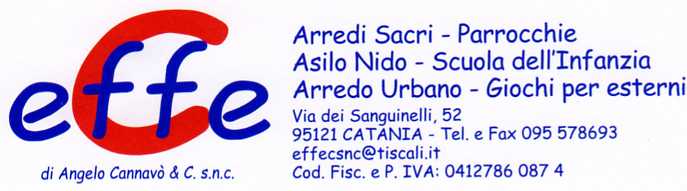 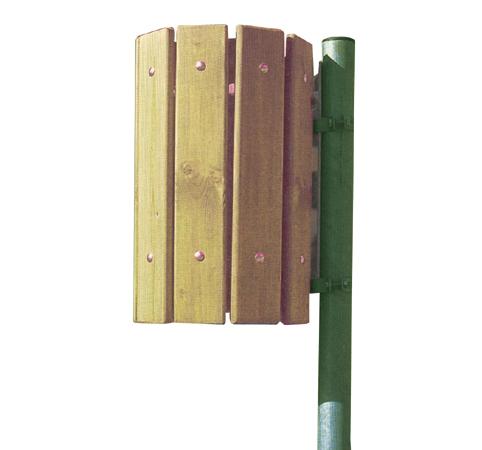 Descrizione:Cestino portarifiuti, rivestito con doghe in legno di sez9x2 cm, diametro 25 cm per 43 di altezza, montato suuna struttura verticale in metallo (h 120 cm) . Tutti inostri legni sono realizzati in pino nordico conimpregnazione ecologica a pressione che permetteuna protezione ottimale e duratura del legnoall'esterno.Categoria :CestiniCodice: EP21039